Name _____________________________________________________________ Date_____________________Exploring Kinds of Circuits Objective: We will use our knowledge of electric circuits to create and analyze different pathways that can light several bulbs at once. 1.  Explore:  Take 5 minutes to explore the sim and build a working circuit.  Draw your successful circuit below and label the electricity source and receiver.    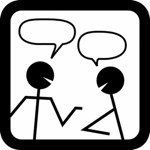 2.  Turn and Talk:  Share your working circuit with your partner.  Is there more than one way to create a working circuit?  What do working circuits require?Inquiry Question:  Can you light several bulbs brightly with one battery?    3.  Complete the following table by creating, drawing, and observing circuits that meet the criteria.  4.  Turn and Talk:  Were you able to create a circuit that lights 2 bulbs brightly?How is this kind of circuit different from circuits with 2 dimly lit bulbs    	or 1 bulb? 5.  Circuit A is a working circuit that uses 3 bulbs and 1 battery.  The electrons flow throughout the circuit, but the bulbs do not light brightly.  They’re so dim you can hardly tell that they are lit! 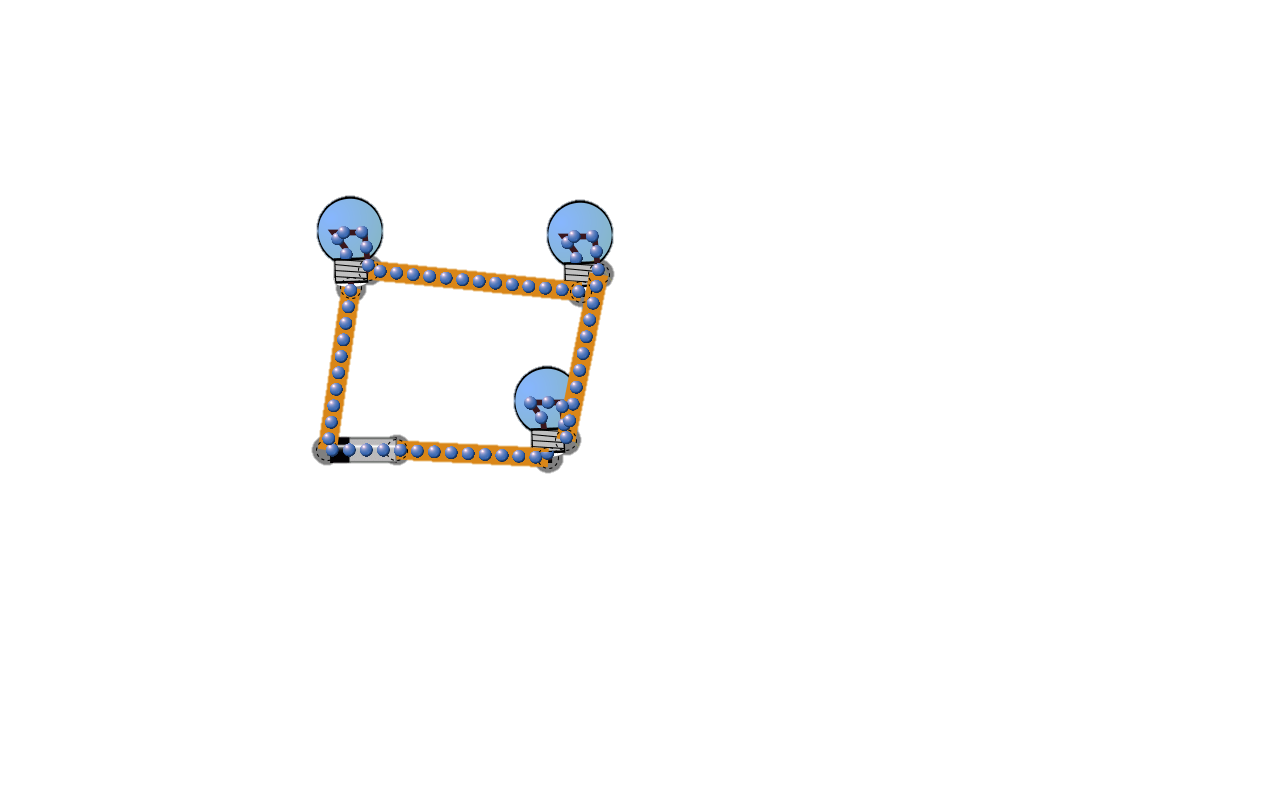 		     Circuit A: Without the sim, design a circuit that lights 3 bulbs brightly using only 1 battery.   Draw your circuit below.6.   Turn and Talk:  In Circuit A, what would happen if one of the light bulbs burned out or broke?  What about in the circuit you designed? 7. 8.  Imagine you work for a company that designs strings of Christmas lights.  Which type of circuit would be the best design to use?  Why?  Use evidence from your investigation to support your choice.   Create a circuit using…Drawing of your circuit:Did the bulb or bulbs light? Did the bulb or bulbs light? Observationsbrightness?  speed of electrons? 1 bulb, 1 battery, 3 wires YesNo2 bulbs, 1 battery, 3 wiresYesNo2 bulbs, 1 battery, 4 wires YesNoTry that one again:  Make a different circuit using  2 bulbs, 1 battery, 4 wires YesNoType of CircuitWhat it isWhat it looks like_________________   Circuita circuit that has one pathway for electricity to flow from the source to all receivers_________________   Circuita circuit that has individual pathways from the source to each receiver 